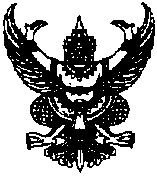 ประกาศองค์การบริหารส่วนตำบลท่านางแนวเรื่อง   การใช้แผนการดำเนินงาน ประจำปีงบประมาณ พ.ศ. 2563 เพิ่มเติม ครั้งที่  1*************************เพื่อให้การบริหารและการดำเนินการตามแผนพัฒนาขององค์การบริหารส่วนตำบลท่านางแนว เป็นไปอย่างเหมาะสมและมีประสิทธิภาพ  รวมทั้งยังเป็นเครื่องมือในการติดตามการดำเนินงาน  และการประเมินผล   ดังนั้น อาศัยอำนาจความใน ข้อ 12  ตามระเบียบกระทรวงมหาดไทยว่าด้วยการจัดทำแผนพัฒนาขององค์กรปกครองส่วนท้องถิ่น (ฉบับที่ 2) พ.ศ. 2559  องค์การบริหารส่วนตำบลท่านางแนว  ได้จัดทำแผนการดำเนินงานประจำปีงบประมาณ พ.ศ. 2563 เพิ่มเติม ครั้งที่  1 ขององค์การบริหารส่วนตำบลท่านางแนวขึ้นภายใต้แผนพัฒนาท้องถิ่น พ.ศ. 2561 -2565 (ฉบับทบทวน) แผนพัฒนาท้องถิ่น พ.ศ.2561-2565 เพิ่มเติม ฉบับที่ 2 และแผนพัฒนาท้องถิ่น พ.ศ.2561-2565 เปลี่ยนแปลง ครั้งที่ 1 ขององค์การบริหารส่วนตำบลท่านางแนว   ทั้งนี้โดยความเห็นชอบของนายกองค์การบริหารส่วนตำบลท่านางแนว จึงประกาศให้ทราบโดยทั่วกัน                            ประกาศ   ณ  วันที่  20 เดือน  กุมภาพันธ์  พ.ศ.  2563                                                                สิบเอก       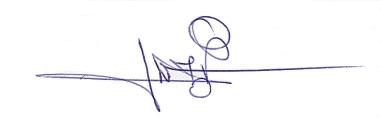                                                                               (จวง   เหชัยภูมิ)  					                                             นายกองค์การบริหารส่วนตำบลท่านางแนว         